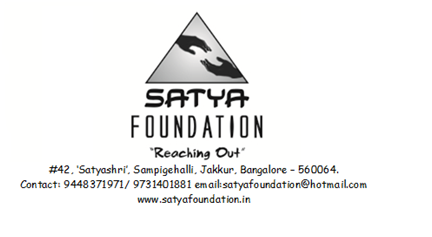 MEMBER FORMNAME:D.O.B:ADDRESS:CONTACT:PHONE:MOBILE:EMAIL:OCCUPATION:ORGANISATION NAME:	DESIGNATION:MEMBER TYPE: Advisory/ Patron / Donor / Volunteer PROGRAMME:□ Vikasana	□ Bandhan□ Samuday samnayati□ Samruddha Gram□ Parisara Samrakshana□ Sanskriti□ KalanjaliBrief on why you want to join Satya Foundation?Your dreams that you want to merge with ours:Your suggestions and Inputs:Details of your Weekly / Monthly time that you can spare for Satya Foundation activities: